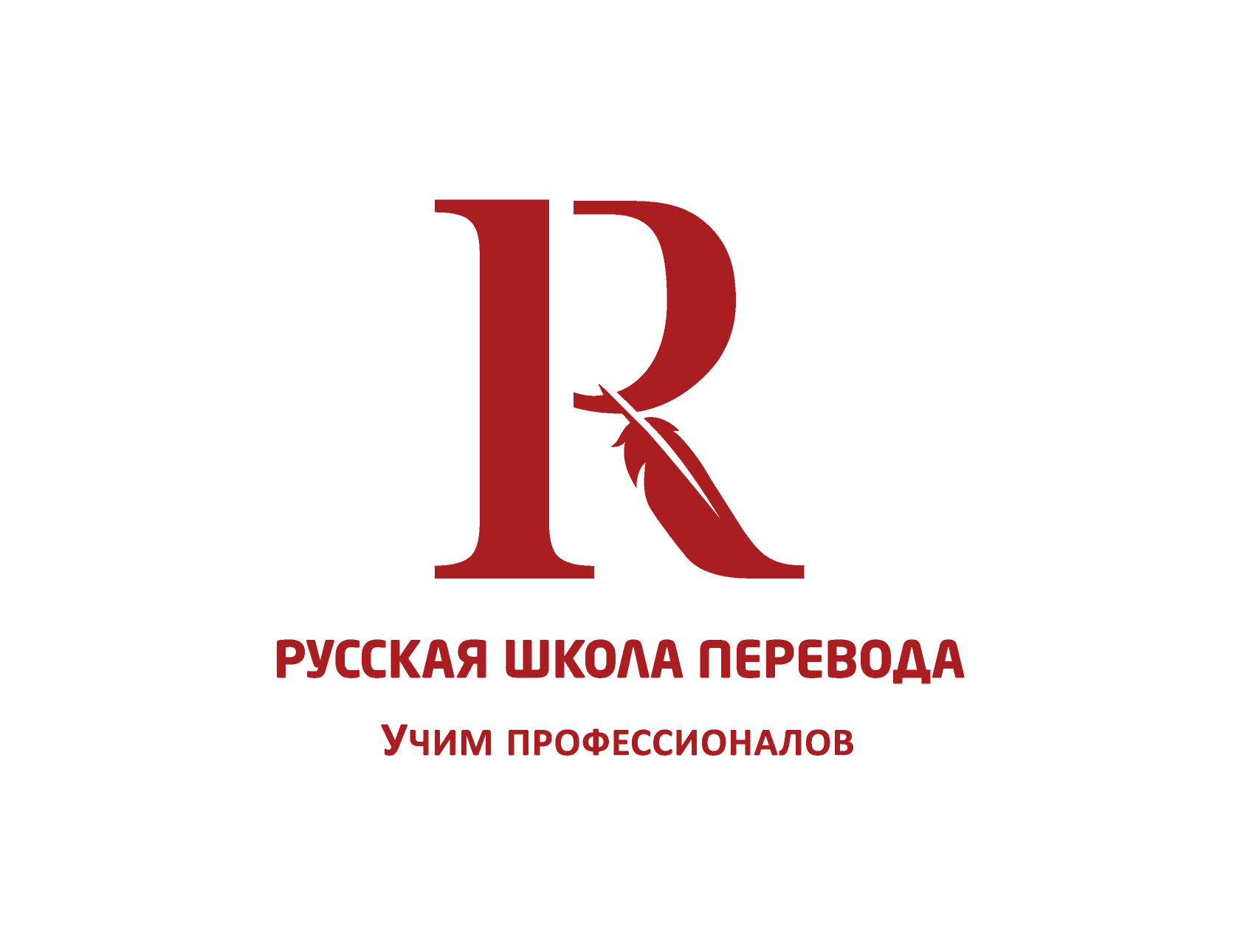 1. ФИО -2. Возраст -3. Образование (ВУЗ, год выпуска) -4. Место работы, должность -5. Специфика работы (перевод (языковая пара, устный\письменный) -7. Речевые профессиональные трудности -8. Рабочие языки -9. Отметьте количеством плюсов (один, два, три, четыре, пять) степень значимости выбранных Вами тем -10. Какие курсы Вас интересуют -11. Желаемый график прохождения подготовки по выбранному курсу -12. Есть ли у Вас конкретные вопросы, которые Вы уже сейчас готовы задать, чтобы ответы были включены в программу курса -13. Форма подготовки по выбранному курсу (очная/дистанционная, индивидуально либо в группе) -14. Телефон -15. Электронный адрес -16. Дата заполнения заявки -